Hádanky pro malé čarodějnice a čaroděje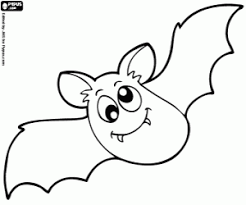 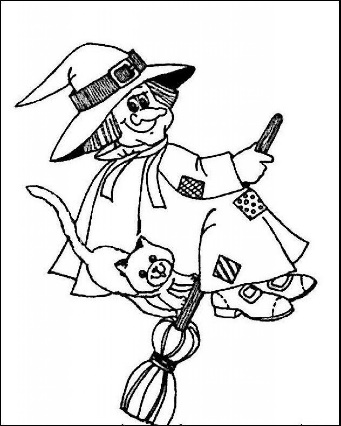 Kouzelníci potřebuji kouzelnickou:Malá čarodějnice měla za kamaráda:Nejčastější dopravní prostředek čarodějnic je: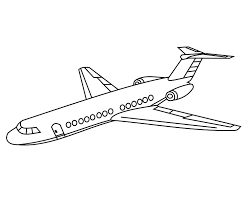 Čarodějnice na hlavě nosí:Naše kouzelné slůvko je: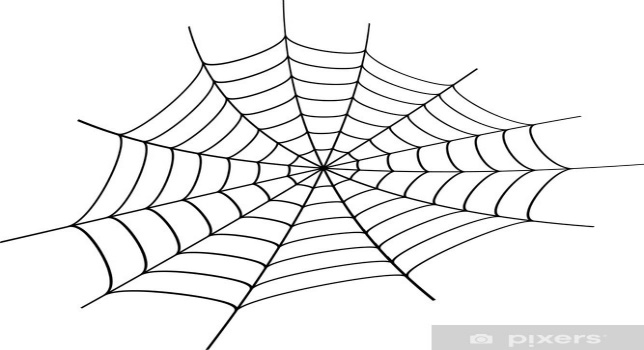 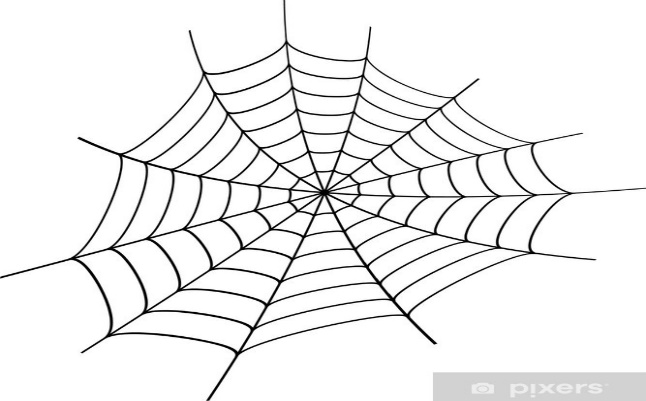 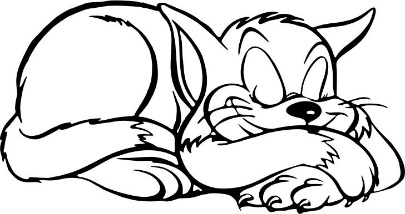 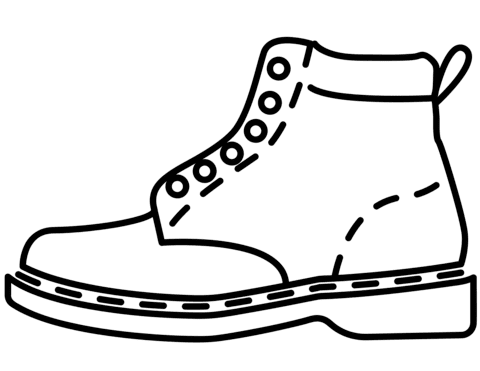 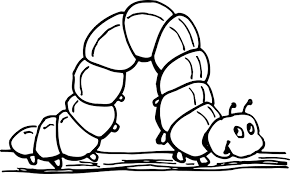 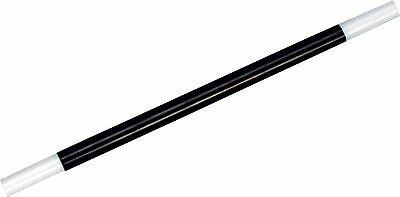 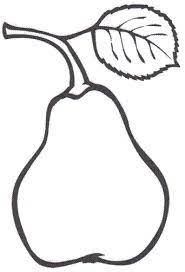 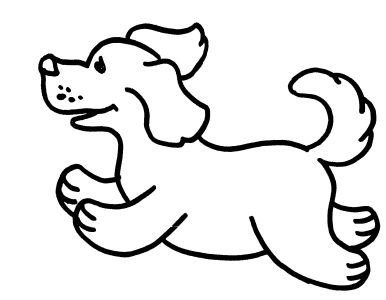 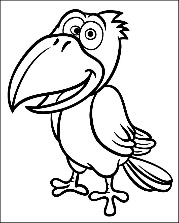 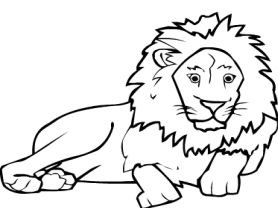 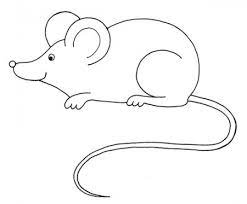 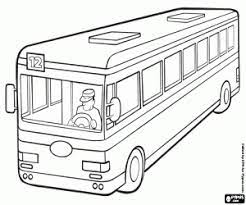 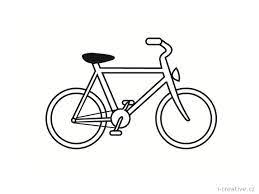 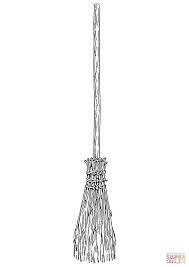 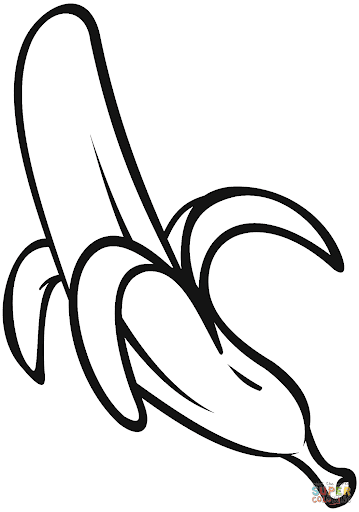 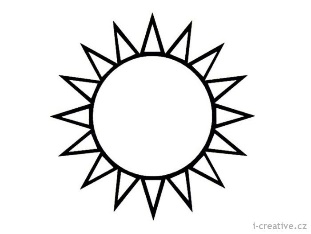 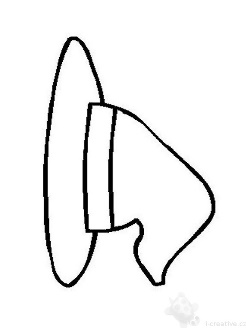 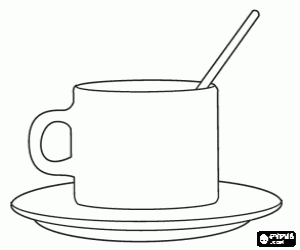 AHOJ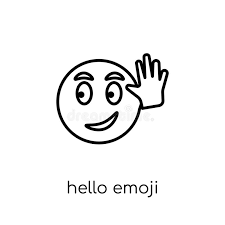 MILUJI TĚTICHO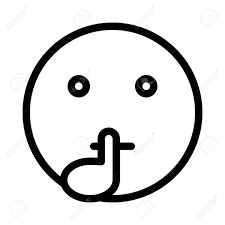 PROSÍM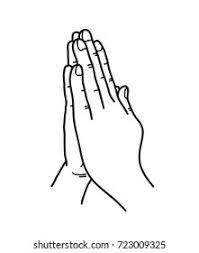 